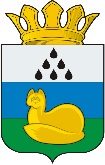 Администрация 
Уватского муниципального районаПостановление4 февраля  2020 г.                               с. Уват                                                № ____О признании утратившими силу постановлений Главы Уватского муниципального района и администрации Уватского муниципального района, регулирующих правоотношения по созданию координационного совета по выработке единой земельной и градостроительной политики в Уватском муниципальном районе	В соответствии с Уставом Уватского муниципального района Тюменской области, распоряжением администрации Уватского муниципального района от 14.11.2016 № 1693-р «Об утверждении Положения о Коллегии администрации Уватского муниципального района»:1. Признать утратившими силу постановления Главы Уватского муниципального района и администрации Уватского муниципального района:а) от 28.11.2006 № 199 «О создании координационного совета по выработке единой земельной и градостроительной политики в Уватском муниципальном районе»;б) от 21.08.2009 № 50 «О внесении изменений в постановление Главы Уватского муниципального района от 28.11.2006 № 199»;в) от 15.02.2011 № 26 «О внесении изменений в постановление Главы Уватского муниципального района № 199 от 28.11.2006»;г) от 30.12.2013 № 227 «О внесении изменений в постановление Главы Уватского муниципального района от 28.11.2006 № 199». 2. Сектору делопроизводства, документационного обеспечения и контроля Аппарата Главы администрации Уватского муниципального района (Васильева А.Ю.) настоящее постановление:а) обнародовать путем размещения на информационных стендах в местах, установленных администрацией Уватского муниципального района;б) разместить на сайте Уватского муниципального района в сети "Интернет".3. Настоящее постановление вступает в силу со дня его обнародования и распространяет свое действие на правоотношения, возникшие с 14.11.2016.4. Контроль за исполнением настоящего постановления возложить на заместителя Главы администрации Уватского муниципального района, руководителя Аппарата Главы администрации Уватского муниципального района.Глава                                                                                                       С.Г. Путмин